Tidewater Lumber & Mouldings, Inc.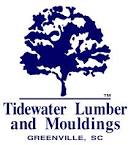 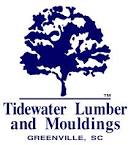 AUTHORIZATION FOR BACKGROUND CHECK(Please read and sign this form in the space provided below. Your written authorization is necessary for completion of the application process.)I, 						, hereby authorize Tidewater Lumber and Mouldings, Inc. to investigate my background and qualifications for purposes of evaluating whether I am qualified for the position for which I am applying. I understand that Tidewater Lumber and Mouldings, Inc. will utilize an outside firm or firms to assist it in checking such information, and I specifically authorize such an investigation by information services and outside entities of the company's choice. I also understand that I may withhold my permission and that in such a case, no investigation will be done, and my application for employment will not be processed further.Name of Applicant 										Previous Name(s) Used 									Driver’s license # 				 State 		 Expiration 			SSN # 					Please provide your last three addresses below__________________________________  __________________Signature of Applicant                           Date__________________________________Applicant's Name - PrintedStreet AddressCity, State, ZipHow Long?